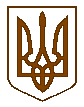 БУЧАНСЬКА     МІСЬКА      РАДАКИЇВСЬКОЇ ОБЛАСТІП´ЯТДЕСЯТ  П’ЯТА  СЕСІЯ    ШОСТОГО    СКЛИКАННЯ                                                          Р  І   Ш   Е   Н   Н   Я « 26 » червня  2014 року                                                                    №  1739 – 55 -VI  Про внесення змін до «Методики розрахунку орендної плати за користування майномтериторіальної громади м.Буча та пропорції її розподілу»,затвердженої рішенням Бучанської міської ради від 31.10.2013р.№ 1429-45-VIЗ метою підвищення ефективності використання об’єктів права комунальної власності територіальної  громади м.Буча, враховуючи  рішення Бучанської міської ради від 17.04.2014р. № 1622-53-VI, відповідно до Закону України «Про місцеве самоврядування в Україні», міська радаВИРІШИЛА:1. Внести зміни до «Методики розрахунку орендної плати за користування майномтериторіальної громади м.Буча та пропорції її розподілу», затвердженої рішенням Бучанської міської ради від 31.10.2013р. № 1429-45-VI, а саме: п.27  викласти у наступній редакції: 	Розміщення  громадських організацій на площі, що використовується для  провадження підприємницької діяльності і становить:не більш як 50 кв.м;  -3%понад 50 кв.м;-7%2.Контроль за виконанням даного  рішення покласти на комісію з питань економічного планування, бюджету, фінансів та інвестування.Секретар ради                                                                          В.П.Олексюк